TAGXEDO INSTRUCTIONS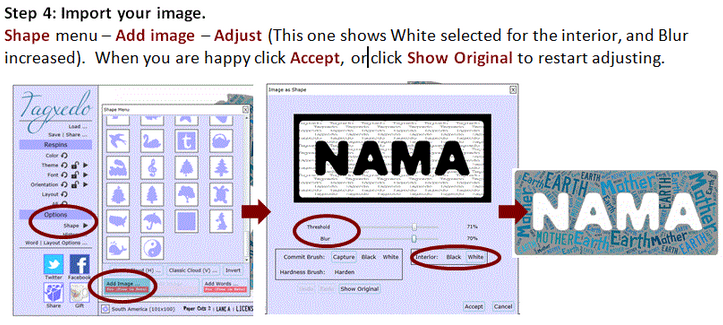 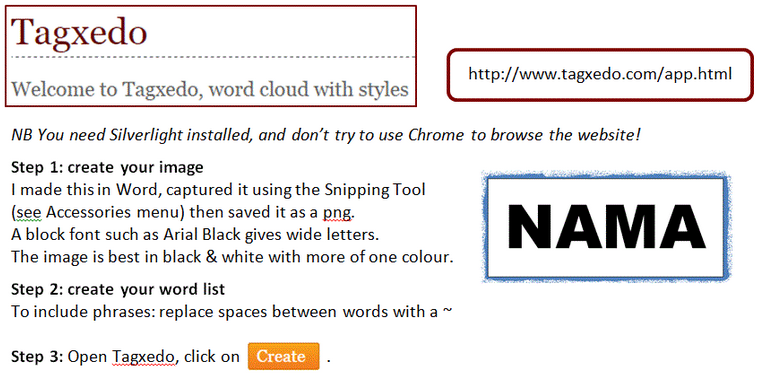 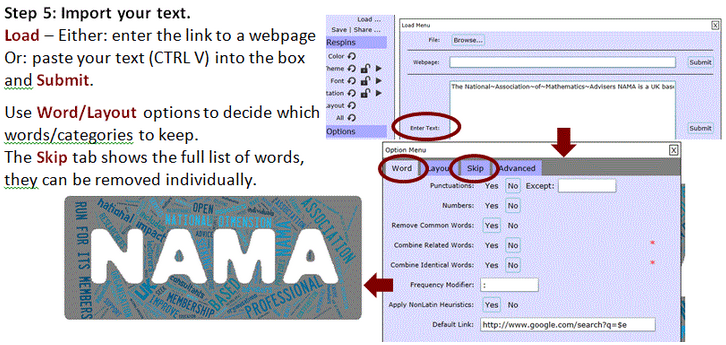 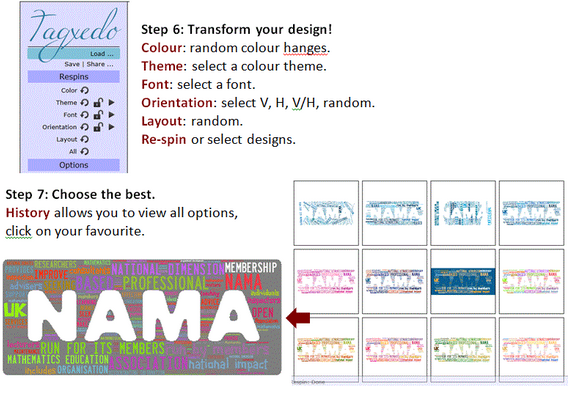 WORD